ZÁKLADNÍ UMĚLECKÁ ŠKOLA VE VLAŠIMI                 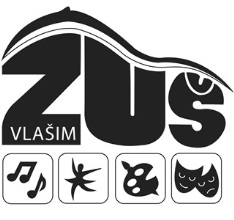 Jana Masaryka 935                                                                                                                                  Tel.:  258 01  Vlašim                                                                                                                                         e-mail:  IČ: 70838810                                                                                                                          Ve Vlašimi dne 13.12.2021Věc: Objednávka č.61/70838810/2021Objednáváme u vás PA systém HK Audio POLAR 102 ks. v ceně 39 800,- Kč.Za kladné vyřízení předem děkuji. Luboš Průša – ředitel ZUŠ VlašimMobil: Adresát: Alza.czJateční 33a170 00 Praha 7